DEPARTAMENTO DE ENFERMAGEM EM SAÚDE COLETIVAPROGRAMA DE PÓS-GRADUAÇÃO EM ENFERMAGEM  
DISCIPLINA: ENS 5742   Enfermagem em Saúde Coletiva I	2015REFERÊNCIAS BIBLIOGRÁFICAS Seminário 2: As políticas públicas brasileiras referidas à saúde: uma leitura críticaMaria Rita BertolozziUtilizar as referências apontadas no conjunto sobre “Políticas de Saúde” e utilizar as seguintes, além de outras que considerarem procedentes Paim J, Travassos C, Almeida C, Bahia L, Macinko J. 2011. The Brazilian health system: history, advances, and challenges. The Lancet; 377(21): 1778-97.Tess BH, Aith FMA. 2014. Intersectorial health related policies: the use of a legal and theoretical framework to propose a typology to a case study in a Brazilian municipality. Ciência & Saúde Coletiva. 19(11): 4449-56.Lima LD et al. 2012. Regionalização e acesso à saúde nos estados brasileiros: condicionantes históricos e político-institucionais. Ciência & Saúde Coletiva. 17(11): 2881-92.Assis MMA, Jesus WLA de. 2012. Acesso aos serviços de saúde: abordagens, conceitos, políticas e modelo de análise. 17(11): 2865-75.Santos NR dos. 2013. SUS, política pública de Estado: seu desenvolvimento instituído e instituinte e a busca de saídas. Ciência & Saúde Coletiva. 18(1): 273-80.Sestelo JÁ de F, Souza LEPF de, Bahia L. 2013. Saúde suplementar no Brasil: abordagens sobre a articulação público/privada na assistência à saúde. Cad. Saúde Pública. 29(5): 851-66.Paim JS. 2013. A Constituição cidadã e os 25 anos do Sistema Único de Saúde (SUS). 29(10): 1927-53.Frey K. s/d. Políticas públicas: um debate conceitual e reflexões referentes à prática da análise de políticas públicas no Brasil.Paim, Jairnilson Silva. Modelos de atenção à saúde no Brasil. In: Giovanella, Lígia; Escorel, Sarah; Lobato, Lenaura de Vasconcelos Costa; Noronha, José Carvalho de; Carvalho, Antonio Ivo de. Políticas e sistema de saúde no Brasil. Rio de Janeiro, Fiocruz, 2008. p.547-573.Gil, Célia Regina Rodrigues. Atenção Primária, Atenção Básica e Saúde da Família: sinergias e singularidades do contexto brasileiro. Cad. Saúde Pública; 22(6): 1171-81; 2006.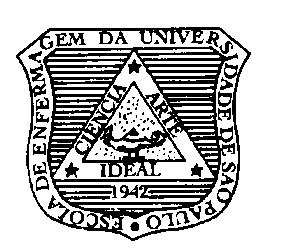 UNIVERSIDADE  DE  SÃO  PAULOESCOLA DE ENFERMAGEM Av. Dr. Enéas de Carvalho Aguiar, 419 - CEP 05403-000 – SP - SPTel.: (11) 30617652 – Fax: 30617662 – E-mail: enssecre@edu.usp.brCEP 05403-000 – São Paulo – SP - Brasil